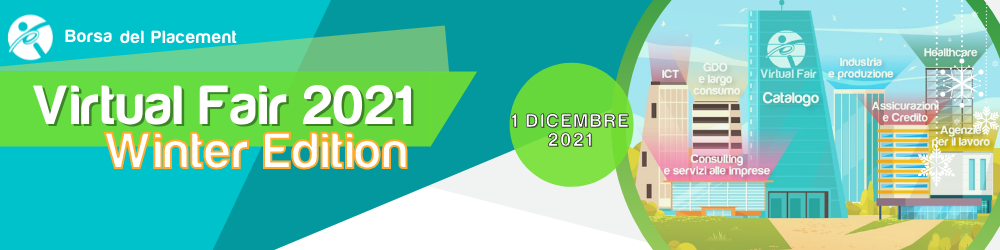 Borsa del Placement Virtual Fair – Winter EditionIscriviti entro il 16 Novembre!Ti segnaliamo la possibilità di iscriverti alla prossima Virtual Fair il career day on line che si terrà l’1 dicembre sul portale www.borsadelplacement.it Ti consigliamo di iscriverti entro il 16 novembre perché dal 17 novembre le aziende inizieranno a fissare i colloqui.Iscrivendoti, potrai avere un’agenda di colloqui con aziende interessate a conoscerti avendo trovato il tuo profilo in linea con i criteri ricercati.Dal 24 novembre potrai anche candidarti direttamente richiedendo un incontro alle aziende di  tuo interesse che cercano un profilo come il tuo.Tra le aziende partecipanti troverai Huawei, NTT Data, GSK- GlaxoSmithKline, Whirlpool, HT Powertrain, Engineering o P&G. Per iscriversi:Iscrizione sul portale www.borsadelplacement.it Conferma account: basta cliccare il link che arriverà via mail subito dopo l’iscrizione Login sul portale e click su Calendario per vedere tutti gli eventi in programma da loggati Cliccare sulla Virtual Fair – Winter Edition: troverai il tasto "ISCRIVITI" Per tutte le informazioni scrivi a: info@borsadelplacement.it